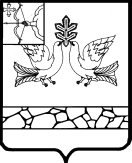 АДМИНИСТРАЦИЯ МУНИЦИПАЛЬНОГО ОБРАЗОВАНИЯСОВЕТСКИЙ МУНИЦИПАЛЬНЫЙ РАЙОНКИРОВСКОЙ ОБЛАСТИПОСТАНОВЛЕНИЕ12.10.2018                                                                                                     №  737г. СоветскОб утверждении Порядка проведения общественного обсуждения проектов документов стратегического планированияСоветского района Кировской областиВ соответствии со статьей 13 Федерального закона от 28.06.2014 № 172-ФЗ «О стратегическом планировании в Российской Федерации» администрация Советского района ПОСТАНОВЛЯЕТ:1. Утвердить Порядок проведения общественного обсуждения проектов документов стратегического планирования Советского района Кировской области согласно приложению.2. Отделу документационного и информационно-технического обеспечения администрации Советского района обеспечить опубликование настоящего постановления на официальном сайте органов местного самоуправления Советского района Кировской области.3. Главному специалисту по информационно-аналитической работе и связям с общественностью отдела по взаимодействию с районной Думой и органами местного самоуправления поселений администрации Советского района Федотовских Е.А. обеспечить официальное опубликование настоящего постановления в информационном бюллетене органов местного самоуправления Советского района Кировской области.4. Настоящее постановление вступает в силу с момента подписания.Глава Советского района     С.А. ГалкинПриложение УТВЕРЖДЁНпостановлением администрации Советского района от  12.10.2018  №  737ПОРЯДОКпроведения общественного обсуждения проектов документов стратегического планирования Советского района Кировской области   1. Настоящий порядок проведения общественного обсуждения проектов документов стратегического планирования Советского района Кировской области (далее - Порядок) разработан в соответствии с требованиями статьи 13 Федерального закона от 28.06.2014 № 172-ФЗ «О стратегическом планировании в Российской Федерации» (далее - Федеральный закон от 28.06.2014 № 172-ФЗ).2. Настоящий Порядок регулирует отношения, связанные с формой, порядком и сроками общественного обсуждения проектов документов стратегического планирования Советского района (далее - общественное обсуждение).3. Общественное обсуждение проводится:3.1. В заочной форме путем размещения в официальных источниках, указанных в пункте 5 настоящего Порядка, проектов прогноза социально-экономического развития Советского района на долгосрочный период, прогноза социально-экономического развития Советского района на среднесрочный период, бюджетного прогноза Советского района на долгосрочный период, Плана мероприятий по реализации стратегии социально-экономического развития Советского района, муниципальных программ Советского района.3.2. В очной форме путем проведения публичных слушаний по проекту Стратегии социально-экономического развития Советского района в порядке, утвержденном решением Советской районной Думы.4. Общественное обсуждение проектов изменений муниципальных программ осуществляется в случае изменения приоритетов и направлений социально-экономического развития Советского района, затрагивающих основные направления реализации муниципальных программ, а также в случае включения в состав муниципальной программы новой подпрограммы.5. Проекты документов стратегического планирования Советского района, указанные в пункте 3 настоящего Порядка, подготовленные структурными подразделениями, отраслевыми органами администрации Советского района (далее – ответственные исполнители), подлежат размещению на официальном сайте органов местного самоуправления Советского района Кировской области в информационно-телекоммуникационной сети «Интернет» (далее - официальный сайт), а также на общедоступном информационном ресурсе стратегического планирования в информационно-телекоммуникационной сети «Интернет».6. Не позднее чем за два рабочих дня до начала проведения общественного обсуждения вместе с проектом документа стратегического планирования ответственный исполнитель обеспечивает размещение следующей информации:о сроках начала и окончания проведения общественного обсуждения проекта документа стратегического планирования;о юридическом адресе и электронном адресе ответственного исполнителя, контактном телефоне сотрудника, ответственного за информационное обеспечение проведения общественного обсуждения;о порядке направления предложений и замечаний к проекту документа стратегического планирования;о требованиях к предложениям и замечаниям заинтересованных лиц.7. Общественное обсуждение в заочной форме осуществляется в срок не менее семи календарных дней со дня размещения на официальном сайте проекта документа стратегического планирования.8. Проект документа стратегического планирования снимается с официального сайта не позднее чем через два рабочих дня после даты окончания проведения общественного обсуждения в заочной форме.9. Предложения и замечания к проекту документа стратегического планирования, поступившие после срока окончания проведения общественного обсуждения в заочной форме, не учитываются при его доработке.10. По итогам проведения общественного обсуждения в заочной форме ответственный исполнитель осуществляет подготовку сводной информации о поступивших предложениях и замечаниях к проекту документа стратегического планирования в срок до пяти рабочих дней по форме согласно приложению к настоящему Порядку.11. Информация о принятии (отклонении) поступивших предложений и замечаний к проекту документа стратегического планирования размещается ответственным исполнителем на официальном сайте.12. Принятые предложения и замечания, поступившие по результатам общественного обсуждения в заочной форме, учитываются ответственным исполнителем при доработке проектов документов стратегического планирования.______________Приложениек ПорядкуСВОДНАЯ ИНФОРМАЦИЯо поступивших предложениях и замечанияхпо итогам проведения общественного обсуждения проекта_____________________________________________________(документ стратегического планирования)______________Наименование проекта документа стратегического планированияОтветственный исполнительДата начала и завершения проведения общественного обсуждения проекта документа стратегического планирования Советского района Кировской областиN п/пАвтор предложения (наименование юридического лица, Ф.И.О. физического лица)Содержание предложенияРезультат рассмотрения (учтено/отклонено, с обоснованием)Примечание